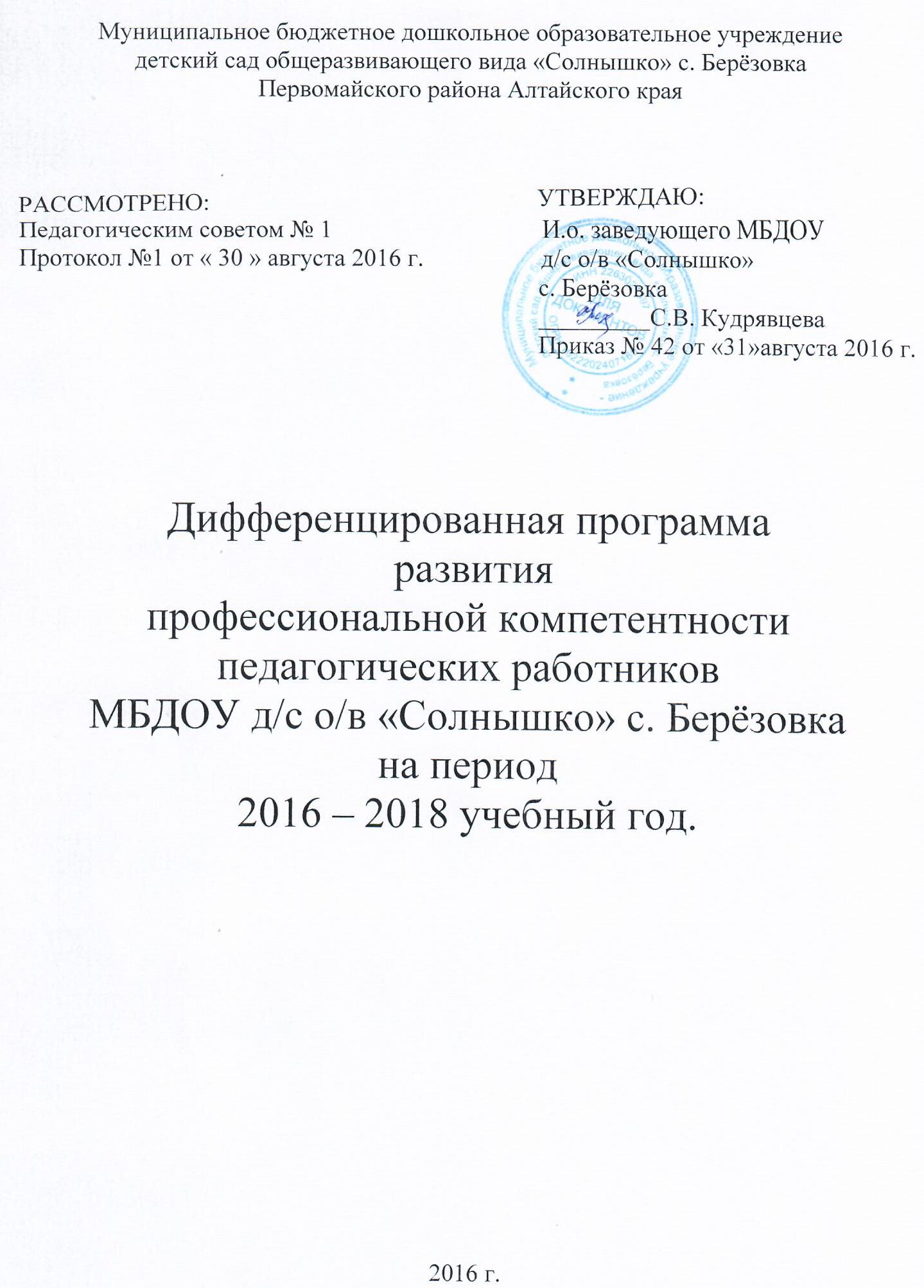 Содержание:Пояснительная записка       1. Актуальность            2. Цели и задачи развития профессиональной компетентности педагогов          образовательной организации.      3. Анализ готовности педагогов образовательной организации к развитию профессиональной компетентности в соответствии с требованиями профессионального стандарта «Педагог» по результатам самоанализа и самооценки.План реализации дифференцированной программы развития профессиональной компетентности педагогических работников образовательной организации.Чтобы быть хорошим педагогом надо любить то, что преподаешь  и тех, кому преподаешь.В. КлючевскийПояснительная запискаС 1 сентября 2013 года в Российской Федерации дошкольное образование впервые стало официально признанным полноценным уровнем непрерывного общего образования. Образование в ДОУ рассматривается как самостоятельный важный период в жизни ребёнка, как важная веха на пути непрерывного образования в жизни человека. Современная  ситуация  характеризуется  осознанием  высокойзначимости  не  просто  человеческого  ресурса,  а  эффективно  действующегочеловека  для  планирования  и  осуществления  изменений в образовании.  Развитие  системы  образования,  вынужденной  реагировать  на вызовы  времени,  возможно  только  при  условии  высокой  компетентности педагогических  работников.  Самые  замечательные  идеи  и  начинания  в системе  образования  могут  быть  проиграны  из-за  отсутствия профессионализма педагога.  Профессиональный  опыт, мотивация, личностные  качества  и  другие  профессиональные  характеристики непосредственно  влияют  на  качество  и  результативность  деятельности работника,  обеспечивают  готовность  и  способность  выполнения  различных профессиональных задач. Для решения педагогических задач возникает проблема  необходимости   наполнения профессионального стандарта педагога новыми компетенциями:Работа с одаренными детьми.Работа в условиях реализации программ инклюзивного образования.Работа с учащимися, имеющими проблемы в развитии.Работа с девиантными, зависимыми, социально запущенными и социально уязвимыми учащимися, имеющими серьезные отклонения в поведении.Следовательно, эффективность работы дошкольного учреждения напрямую зависит от уровня профессиональной компетентности работающих в нём педагогов, от умения руководителя создать условия, обеспечивающие профессиональное развитие каждого педагога. Цель дифференцированной программы:  «Создание  организационно-управленческих,  информационно-методических  условий  для освоения и развития каждым педагогом соответствующих трудовых действий (компетенций) профессионального стандарта  «Педагог» на заявленном уровне». Задачи: 1 часть: организационно-управленческие условия: создание  рабочей  группы  по  организации  и  управлению процессом разработки и реализации дифференцированной  программы  развития  профессиональной компетентности педагогов; подбор нормативно-правовой документации;институализация процесса  разработки  и  реализации дифференцированной  программы  развития  профессиональной компетентности педагогов; 2 часть: информационно-методические условия:повышение мотивации педагогов в повышении профессионального уровня;совершенствование учебно-методического и информационно-технического обеспечения педагогов с учётом современных тенденций развития образования;обеспечение внутриучрежденческого повышения профессиональной компетентности педагогов через наставничество, проведение методических семинаров, научно-практических конференций, методических выставок, мастер-классов и др.Для повышения качества работы ДОУ  в условиях внедрения профессионального стандарта «Педагог» разрабатывается и в дальнейшем будет реализовываться дифференцированная программа повышения профессиональной компетентности педагогов на основе проведенного самоанализа их профессионального уровня.Проанализировав результаты самоанализа и самооценки педагогов, изучив 8 индивидуальных планов развития педагогов выяснили, что профессиональные достижения имеют: По трудовой функции «Общепедагогическая функция. Обучение»87,5% педагогов – планирование и проведение учебных занятий;100% педагогов – формирование мотивации к обучению;75% педагогов – системный анализ эффективности учебных занятий и подходов к обучению.	По трудовой функции «Воспитательная деятельность»87,5% педагогов – регулирование поведения обучающихся для обеспечения безопасной образовательной среды;87,5%  педагогов – создание, поддержание уклада, атмосферы и традиций жизни образовательной организации.	По трудовой функции «Развивающая деятельность»75% педагогов – выявление в ходе наблюдения поведенческих и личностных проблем обучающихся, связанных с особенностями их развития;75% педагогов – развитие у обучающихся познавательной активности, самостоятельности, инициативы, творческих способностей, формирование гражданской позиции, способности к труду и жизни в условиях современного мира, формирование у обучающихся культуры здорового и безопасного образа жизни;	По трудовой функции «Педагогическая деятельность по реализации программ дошкольного образования»87,5% педагогов - Участие в создании безопасной и психологически комфортной образовательной среды образовательной организации через обеспечение безопасности жизни детей, поддержание эмоционального благополучия ребенка в период пребывания в образовательной организации;75% педагогов - планирование и реализация образовательной работы в группе детей раннего и/или дошкольного возраста в соответствии с федеральными государственными образовательными стандартами и основными образовательными программами;63% педагогов - формирование психологической готовности к школьному обучению;75% педагогов - организация видов деятельности, осуществляемых в раннем и дошкольном возрасте: предметной, познавательно-исследовательской, игры (ролевой, режиссерской, с правилом), продуктивной; конструирования, создания широких возможностей для развития свободной игры детей, в том числе обеспечение игрового времени и пространства;75% педагогов - организация образовательного процесса на основе непосредственного общения с каждым ребенком с учетом его особых образовательных потребностей.Это позволяет педагогам  помогать коллегам в развитии их профессиональной компетентности и представлять свой опыт владения умением на разных уровнях.Анализ индивидуальных планов педагогов также показал, что есть педагоги, имеющие профессиональные дефициты.По трудовой функции «Общепедагогическая функция. Обучение»87,5% - Разработка и реализация программ учебных дисциплин в рамках основной общеобразовательной программы;50% - Участие в разработке и реализации программы развития образовательной организации в целях создания безопасной и комфортной образовательной среды;50% - Формирование универсальных учебных действий;75% - Формирование навыков, связанных с информационно-коммуникационными технологиями (далее – ИКТ).По трудовой функции «Воспитательная деятельность»37,5% - Проектирование ситуаций и событий, развивающих эмоционально-ценностную сферу ребенка (культуру переживаний и ценностные ориентации ребенка);50% - Помощь и поддержка в организации деятельности ученических органов самоуправления;50% - Использование конструктивных воспитательных усилий родителей (законных представителей) обучающихся, помощь семье в решении вопросов воспитания ребенка;63% - Определение и принятие четких правил поведения обучающимися в соответствии с уставом образовательной организации и правилами внутреннего распорядка образовательной организации.По трудовой функции «Развивающая деятельность»87,5% - Освоение и применение психолого-педагогических технологий (в том числе инклюзивных), необходимых для адресной работы с различными контингентами учащихся: одаренные дети, социально уязвимые дети, дети, попавшие в трудные жизненные ситуации, дети-мигранты, дети-сироты, дети с особыми образовательными потребностями (аутисты, дети с синдромом дефицита внимания и гиперактивностью и др.), дети с ограниченными возможностями здоровья, дети с девиациями поведения, дети с зависимостью;50% - Оказание адресной помощи обучающимся;50% - Взаимодействие с другими специалистами в рамках психолого – медико-педагогического консилиума;87,5% - Разработка (совместно с другими специалистами) и реализация совместно с родителями (законными представителями) программ индивидуального развития ребенка;87,5% - Освоение и адекватное применение специальных технологий и методов, позволяющих проводить коррекционно-развивающую работу;63% - Формирование и реализация программ развития универсальных учебных действий, образцов и ценностей социального поведения, навыков поведения в мире виртуальной реальности и социальных сетях, формирование толерантности и позитивных образцов поликультурного общения.По трудовой функции «Педагогическая деятельность по реализации программ дошкольного образования»63% - Участие в разработке основной общеобразовательной программы образовательной организации в соответствии с федеральным государственным образовательным стандартом дошкольного образования;63% - Создание позитивного психологического климата в группе и условий для доброжелательных отношений между детьми, в том числе принадлежащими к разным национально-культурным, религиозным общностям и социальным слоям, а также с различными (в том числе ограниченными) возможностями здоровья.Вывод: наибольшее количество профессиональных дефицитов у педагогов детского сада связано с общей проблемой в трудовой функции «Развивающая деятельность»:  Освоение и применение психолого-педагогических технологий (в том числе инклюзивных), необходимых для адресной работы с различными контингентами учащихся: одаренные дети, социально уязвимые дети, дети, попавшие в трудные жизненные ситуации, дети-мигранты, дети-сироты, дети с особыми образовательными потребностями (аутисты, дети с синдромом дефицита внимания и гиперактивностью и др.), дети с ограниченными возможностями здоровья, дети с девиациями поведения, дети с зависимостью;Разработка и реализация совместно с родителями программ индивидуального развития ребенка;Освоение и адекватное применение специальных технологий и методов, позволяющих проводить коррекционно-развивающую работу;По трудовой функции «Общепедагогическая функция. Обучение»Разработка и реализация программ учебных дисциплин в рамках основной общеобразовательной программы.Формирование навыков, связанных с информационно-коммуникационными технологиями (далее – ИКТ).План реализации дифференцированной программы развития профессиональной компетентности педагогических работников на период 2016 – 2018 уч. год.Компетенции (трудовые действия), являющиеся для педагогов дефицитамиКомпетенции (трудовые действия), являющиеся для педагогов дефицитамиФ.И.О. педагогов, имеющих соответствующие дефицитыФ.И.О. педагогов, имеющих соответствующие дефицитыФ.И.О. педагогов, имеющих соответствующие дефицитыФ.И.О. педагогов, имеющих соответствующие дефицитыФормы работы по преодолению дефицитовСрокиСрокиСрокиСрокиФормы предъявления результатов освоения компетенцииФормы предъявления результатов освоения компетенцииФормы предъявления результатов освоения компетенции11222234444555Внутриучрежденческое повышение профессиональной компетентности педагоговВнутриучрежденческое повышение профессиональной компетентности педагоговВнутриучрежденческое повышение профессиональной компетентности педагоговВнутриучрежденческое повышение профессиональной компетентности педагоговВнутриучрежденческое повышение профессиональной компетентности педагоговВнутриучрежденческое повышение профессиональной компетентности педагоговВнутриучрежденческое повышение профессиональной компетентности педагоговВнутриучрежденческое повышение профессиональной компетентности педагоговВнутриучрежденческое повышение профессиональной компетентности педагоговВнутриучрежденческое повышение профессиональной компетентности педагоговВнутриучрежденческое повышение профессиональной компетентности педагоговВнутриучрежденческое повышение профессиональной компетентности педагоговВнутриучрежденческое повышение профессиональной компетентности педагоговВнутриучрежденческое повышение профессиональной компетентности педагоговОсвоение и применение психолого-педагогических технологий (в том числе инклюзивных), необходимых для адресной работы с различными контингентами учащихся: одаренные дети, социально уязвимые дети, дети, попавшие в трудные жизненные ситуации, дети-мигранты, дети-сироты, дети с особыми образовательными потребностями (аутисты, дети с синдромом дефицита внимания и гиперактивностью и др.), дети с ограниченными возможностями здоровья, дети с девиациями поведения, дети с зависимостьюОсвоение и применение психолого-педагогических технологий (в том числе инклюзивных), необходимых для адресной работы с различными контингентами учащихся: одаренные дети, социально уязвимые дети, дети, попавшие в трудные жизненные ситуации, дети-мигранты, дети-сироты, дети с особыми образовательными потребностями (аутисты, дети с синдромом дефицита внимания и гиперактивностью и др.), дети с ограниченными возможностями здоровья, дети с девиациями поведения, дети с зависимостьюОсвоение и применение психолого-педагогических технологий (в том числе инклюзивных), необходимых для адресной работы с различными контингентами учащихся: одаренные дети, социально уязвимые дети, дети, попавшие в трудные жизненные ситуации, дети-мигранты, дети-сироты, дети с особыми образовательными потребностями (аутисты, дети с синдромом дефицита внимания и гиперактивностью и др.), дети с ограниченными возможностями здоровья, дети с девиациями поведения, дети с зависимостьюЛогунова И.А., ст.воспитательДонаева Н.В., учитель-логопед.Логунова И.А., ст.воспитательЛогунова И.А., ст.воспитательДонаева Н.В., учитель-логопед.Логунова И.А., ст.воспитательЛогунова И.А., ст.воспитательДонаева Н.В., учитель-логопед.Логунова И.А., ст.воспитательСамостоятельное изучение научной и методической литературы:(основная образовательная   программа «От рождения до школы» под редакцией Н.Е. Вераксы, Т.С. Комаровой, М.А. Васильевой. - М.: Мозаика – синтез 2015 г., раздел коррекционная и инклюзивная педагогика). октябрь2017 г.Октябрь 2017 г.Сентябрь2017 г.октябрь2017 г.Октябрь 2017 г.Сентябрь2017 г.октябрь2017 г.Октябрь 2017 г.Сентябрь2017 г.Консультация для педагогов «Психолого-педагогические технологии инклюзивного образования»Педагогический час  для педагогов «Особенности организации образовательного процесса с детьми с ОВЗ»Консультация для воспитателей «Особенности работы с родителями детей с ОВЗ»Консультация для педагогов «Психолого-педагогические технологии инклюзивного образования»Педагогический час  для педагогов «Особенности организации образовательного процесса с детьми с ОВЗ»Консультация для воспитателей «Особенности работы с родителями детей с ОВЗ»Консультация для педагогов «Психолого-педагогические технологии инклюзивного образования»Педагогический час  для педагогов «Особенности организации образовательного процесса с детьми с ОВЗ»Консультация для воспитателей «Особенности работы с родителями детей с ОВЗ»Консультация для педагогов «Психолого-педагогические технологии инклюзивного образования»Педагогический час  для педагогов «Особенности организации образовательного процесса с детьми с ОВЗ»Консультация для воспитателей «Особенности работы с родителями детей с ОВЗ»Освоение и адекватное применение специальных технологий и методов, позволяющих проводить коррекционно-развивающую работу.Освоение и адекватное применение специальных технологий и методов, позволяющих проводить коррекционно-развивающую работу.Освоение и адекватное применение специальных технологий и методов, позволяющих проводить коррекционно-развивающую работу.Донаева Н.В., учитель-логопедДонаева Н.В., учитель-логопедДонаева Н.В., учитель-логопедСамостоятельное изучение коррекционных программ по развитию речи детей.ноябрь2016 годноябрь2016 годноябрь2016 годМастер-класс для воспитателей  «Легкий-трудный звук»Мастер-класс для воспитателей  «Легкий-трудный звук»Мастер-класс для воспитателей  «Легкий-трудный звук»Мастер-класс для воспитателей  «Легкий-трудный звук»Денисенко С.Г.,Костенникова О.Ю.,Серденко И.Д.,Суходолина Ю.Ю.,Задорожная О.А.,Белова Л.А.Денисенко С.Г.,Костенникова О.Ю.,Серденко И.Д.,Суходолина Ю.Ю.,Задорожная О.А.,Белова Л.А.Денисенко С.Г.,Костенникова О.Ю.,Серденко И.Д.,Суходолина Ю.Ю.,Задорожная О.А.,Белова Л.А.Работа с наставником Донаевой Н.В., «Участие в работе мастер- класса для воспитателей «Легкий-трудный звук»Ноябрь 2016 годНоябрь 2016 годНоябрь 2016 годИспользование методических рекомендаций и упражнений в работе с детьми старшего дошкольного возраста.Использование методических рекомендаций и упражнений в работе с детьми старшего дошкольного возраста.Использование методических рекомендаций и упражнений в работе с детьми старшего дошкольного возраста.Использование методических рекомендаций и упражнений в работе с детьми старшего дошкольного возраста.Разработка и реализация программ учебных дисциплин в рамках основной общеобразовательной программы.Разработка и реализация программ учебных дисциплин в рамках основной общеобразовательной программы.Разработка и реализация программ учебных дисциплин в рамках основной общеобразовательной программы.Логунова И.А., ст воспитательЛогунова И.А., ст воспитательЛогунова И.А., ст воспитательЛогунова И.А., ст воспитательЛогунова И.А., ст воспитательЛогунова И.А., ст воспитательСамостоятельное изучение методических материалов научных руководителей АКИПКРО; журналов «Справочник старшего воспитателя», «Дошкольное воспитание».Август  2016 г.Август  2016 г.Август  2016 г.Август  2016 г.Август  2016 г.Август  2016 г.Разработанное положение о рабочих программах педагогов.Семинар для педагогов «Структура написания рабочей программы».Разработанное положение о рабочих программах педагогов.Семинар для педагогов «Структура написания рабочей программы».Разработанное положение о рабочих программах педагогов.Семинар для педагогов «Структура написания рабочей программы».Разработанное положение о рабочих программах педагогов.Семинар для педагогов «Структура написания рабочей программы».Разработка и реализация программ учебных дисциплин в рамках основной общеобразовательной программы.Разработка и реализация программ учебных дисциплин в рамках основной общеобразовательной программы.Разработка и реализация программ учебных дисциплин в рамках основной общеобразовательной программы.Денисенко С.Г., Костенникова О.Ю., воспитатели подготовительной группы;Денисенко С.Г., Костенникова О.Ю., воспитатели подготовительной группы;Денисенко С.Г., Костенникова О.Ю., воспитатели подготовительной группы;Участие в работе семинара И.А. Логуновой по теме «Особенности структуры и содержания рабочей программы учебного предмета в соответствии с требованиями ФГОС  ДО»Август – сентябрь 2016 г Август – сентябрь 2016 г Август – сентябрь 2016 г Разработанная рабочая  программа для детей 6-7 лет.Разработанная рабочая  программа для детей 6-7 лет.Разработанная рабочая  программа для детей 6-7 лет.Разработанная рабочая  программа для детей 6-7 лет.Разработка и реализация программ учебных дисциплин в рамках основной общеобразовательной программы.Разработка и реализация программ учебных дисциплин в рамках основной общеобразовательной программы.Разработка и реализация программ учебных дисциплин в рамках основной общеобразовательной программы.Белова Л.А., Задорожная О.А., воспитатели старшей группы;Белова Л.А., Задорожная О.А., воспитатели старшей группы;Белова Л.А., Задорожная О.А., воспитатели старшей группы;Самостоятельное изучение методической литературы:– Разработка рабочих программ учебных предметов, направленных на достижение образовательных результатов в соответствии с требованиями ФГОС ДО: методические рекомендации АКИПКРО.Август – сентябрь 2016 гАвгуст – сентябрь 2016 гАвгуст – сентябрь 2016 гРазработанная рабочая  программа для детей 5-6 лет.Разработанная рабочая  программа для детей 5-6 лет.Разработанная рабочая  программа для детей 5-6 лет.Разработанная рабочая  программа для детей 5-6 лет.Разработка и реализация программ учебных дисциплин в рамках основной общеобразовательной программы.Разработка и реализация программ учебных дисциплин в рамках основной общеобразовательной программы.Разработка и реализация программ учебных дисциплин в рамках основной общеобразовательной программы.Серденко И.Д., Суходолина Ю.Ю., воспитатели старшей –подгот. группы;Серденко И.Д., Суходолина Ю.Ю., воспитатели старшей –подгот. группы;Серденко И.Д., Суходолина Ю.Ю., воспитатели старшей –подгот. группы;Участие в работе семинара И.А. Логуновой по теме «Особенности структуры и содержания рабочей программы учебного предмета в соответствии с требованиями ФГОС  ДО»Август – сентябрь 2016 гАвгуст – сентябрь 2016 гАвгуст – сентябрь 2016 гРазработанная рабочая  программа для детей 5-7 летРазработанная рабочая  программа для детей 5-7 летРазработанная рабочая  программа для детей 5-7 летРазработанная рабочая  программа для детей 5-7 летРазработка и реализация программ учебных дисциплин в рамках основной общеобразовательной программы.Разработка и реализация программ учебных дисциплин в рамках основной общеобразовательной программы.Разработка и реализация программ учебных дисциплин в рамках основной общеобразовательной программы.Гринь Н.С., Топинская И.Г., воспитатели средней группы;Гринь Н.С., Топинская И.Г., воспитатели средней группы;Гринь Н.С., Топинская И.Г., воспитатели средней группы;Работа с наставником Денисенко С.Г., воспитатель подготовительной группы.Август – сентябрь 2016 гАвгуст – сентябрь 2016 гАвгуст – сентябрь 2016 гРазработанная рабочая  программа для детей 4-5 летРазработанная рабочая  программа для детей 4-5 летРазработанная рабочая  программа для детей 4-5 летРазработанная рабочая  программа для детей 4-5 летРазработка и реализация программ учебных дисциплин в рамках основной общеобразовательной программы.Разработка и реализация программ учебных дисциплин в рамках основной общеобразовательной программы.Разработка и реализация программ учебных дисциплин в рамках основной общеобразовательной программы.Городнова М.А., Риттер Т.В., воспитатели младшей группы;Городнова М.А., Риттер Т.В., воспитатели младшей группы;Городнова М.А., Риттер Т.В., воспитатели младшей группы;Работа с наставником Денисенко С.Г., воспитатель подготовительной группы.Август – сентябрь 2016 гАвгуст – сентябрь 2016 гАвгуст – сентябрь 2016 гРазработанная рабочая  программа для детей 3-4 летРазработанная рабочая  программа для детей 3-4 летРазработанная рабочая  программа для детей 3-4 летРазработанная рабочая  программа для детей 3-4 летРазработка и реализация программ учебных дисциплин в рамках основной общеобразовательной программы.Разработка и реализация программ учебных дисциплин в рамках основной общеобразовательной программы.Разработка и реализация программ учебных дисциплин в рамках основной общеобразовательной программы.Казакова Т.А., воспитатель второй группы раннего возраста.Казакова Т.А., воспитатель второй группы раннего возраста.Казакова Т.А., воспитатель второй группы раннего возраста.Самостоятельное изучение методической литературы:– Разработка рабочих программ учебных предметов,  направленных на достижение образовательных результатов в соответствии с требованиями ФГОС ДО : методические рекомендации  АКИПКРО.Август – сентябрь 2016 гАвгуст – сентябрь 2016 гАвгуст – сентябрь 2016 гРазработанная рабочая  программа для детей 2-3 летРазработанная рабочая  программа для детей 2-3 летРазработанная рабочая  программа для детей 2-3 летРазработанная рабочая  программа для детей 2-3 летФормирование навыков, связанных с информационно-коммуникационными технологиями (далее – ИКТ)Формирование навыков, связанных с информационно-коммуникационными технологиями (далее – ИКТ)Формирование навыков, связанных с информационно-коммуникационными технологиями (далее – ИКТ)Костенникова О.Ю., воспитатель подгот.группыГринь Н.С., Топинская И.Г., воспитатели средней группы;Городнова М.А., воспитатель младшей группы;Белова Л.А., Задорожная О.А., воспитатели старшей группы;Серденко И.Д., воспитатель старшей –подгот. группы;Казакова Т.А., воспитатель второй группы раннего возраста.Костенникова О.Ю., воспитатель подгот.группыГринь Н.С., Топинская И.Г., воспитатели средней группы;Городнова М.А., воспитатель младшей группы;Белова Л.А., Задорожная О.А., воспитатели старшей группы;Серденко И.Д., воспитатель старшей –подгот. группы;Казакова Т.А., воспитатель второй группы раннего возраста.Костенникова О.Ю., воспитатель подгот.группыГринь Н.С., Топинская И.Г., воспитатели средней группы;Городнова М.А., воспитатель младшей группы;Белова Л.А., Задорожная О.А., воспитатели старшей группы;Серденко И.Д., воспитатель старшей –подгот. группы;Казакова Т.А., воспитатель второй группы раннего возраста.Работа с наставником Денисенко С.Г., воспитатель подготовительной группыСентябрь2016 годСентябрь2016 годСентябрь2016 годСоздание видео презентаций «Электронная газета «Моя любимая группа»Создание видео презентаций «Электронная газета «Моя любимая группа»Создание видео презентаций «Электронная газета «Моя любимая группа»Создание видео презентаций «Электронная газета «Моя любимая группа»Формирование навыков, связанных с информационно-коммуникационными технологиями (далее – ИКТ)Формирование навыков, связанных с информационно-коммуникационными технологиями (далее – ИКТ)Формирование навыков, связанных с информационно-коммуникационными технологиями (далее – ИКТ)Денисенко С.Г., воспитатель подготовительной группы;Топинская И.Г., воспитатель средней группы;Городнова М.А., воспитатель младшей группыДенисенко С.Г., воспитатель подготовительной группы;Топинская И.Г., воспитатель средней группы;Городнова М.А., воспитатель младшей группыДенисенко С.Г., воспитатель подготовительной группы;Топинская И.Г., воспитатель средней группы;Городнова М.А., воспитатель младшей группыРабота с наставником Донаевой Н.В., учитель-логопедМарт 2017 гМарт 2017 гМарт 2017 гСоздание видеофильма о селе «Природа села Берёзовки», «История детского сада «Солнышко";Создание видеофильма о селе «Природа села Берёзовки», «История детского сада «Солнышко";Создание видеофильма о селе «Природа села Берёзовки», «История детского сада «Солнышко";Создание видеофильма о селе «Природа села Берёзовки», «История детского сада «Солнышко";Формирование навыков, связанных с информационно-коммуникационными технологиями (далее – ИКТ)Формирование навыков, связанных с информационно-коммуникационными технологиями (далее – ИКТ)Формирование навыков, связанных с информационно-коммуникационными технологиями (далее – ИКТ)Денисенко С.Г.,Костенникова О.Ю.,Гринь Н.С.,Топинская И.Г.,Серденко И.Д.,Суходолина Ю.Ю.,Белова Л.А.,Задорожная О.А.,Городнова М.А., Риттер Т.В.,Казакова Т.А.Денисенко С.Г.,Костенникова О.Ю.,Гринь Н.С.,Топинская И.Г.,Серденко И.Д.,Суходолина Ю.Ю.,Белова Л.А.,Задорожная О.А.,Городнова М.А., Риттер Т.В.,Казакова Т.А.Денисенко С.Г.,Костенникова О.Ю.,Гринь Н.С.,Топинская И.Г.,Серденко И.Д.,Суходолина Ю.Ю.,Белова Л.А.,Задорожная О.А.,Городнова М.А., Риттер Т.В.,Казакова Т.А.Работа с наставником Логуновой И.А., ст.воспитательЯнварь 2017 годЯнварь 2017 годЯнварь 2017 годПроведение недели педагогического мастерства «Использование ИКТ- технологий в работе с дошкольниками в форме открытых занятий»Проведение недели педагогического мастерства «Использование ИКТ- технологий в работе с дошкольниками в форме открытых занятий»Проведение недели педагогического мастерства «Использование ИКТ- технологий в работе с дошкольниками в форме открытых занятий»Проведение недели педагогического мастерства «Использование ИКТ- технологий в работе с дошкольниками в форме открытых занятий»Разработка (совместно с другими специалистами) и реализация совместно с родителями (законными представителями)программ индивидуального развития ребенка.Разработка (совместно с другими специалистами) и реализация совместно с родителями (законными представителями)программ индивидуального развития ребенка.Разработка (совместно с другими специалистами) и реализация совместно с родителями (законными представителями)программ индивидуального развития ребенка.Лещева О.Н., музыкальный руководительДенисенко С.Г.,Костенникова О.Ю.,Гринь Н.С.,Топинская И.Г.,Серденко И.Д.,Суходолина Ю.Ю.,Белова Л.А.,Задорожная О.А.,Городнова М.А., Риттер Т.В.,Казакова Т.А.Лещева О.Н., музыкальный руководительДенисенко С.Г.,Костенникова О.Ю.,Гринь Н.С.,Топинская И.Г.,Серденко И.Д.,Суходолина Ю.Ю.,Белова Л.А.,Задорожная О.А.,Городнова М.А., Риттер Т.В.,Казакова Т.А.Лещева О.Н., музыкальный руководительДенисенко С.Г.,Костенникова О.Ю.,Гринь Н.С.,Топинская И.Г.,Серденко И.Д.,Суходолина Ю.Ю.,Белова Л.А.,Задорожная О.А.,Городнова М.А., Риттер Т.В.,Казакова Т.А.Самостоятельное изучение литературы «Использование на занятиях современного оборудования в условиях реализации ФГОС ДО»Самостоятельное изучение методической литературы по теме «Разработка программ  индивидуального развития ребенка» Январь 2017 г.2017 – 18 уч. годЯнварь 2017 г.2017 – 18 уч. годЯнварь 2017 г.2017 – 18 уч. годМастер- класс для воспитателей «Использование ИКТ - технологий в музыкальном воспитании».Программы индивидуального развития ребенкаМастер- класс для воспитателей «Использование ИКТ - технологий в музыкальном воспитании».Программы индивидуального развития ребенкаМастер- класс для воспитателей «Использование ИКТ - технологий в музыкальном воспитании».Программы индивидуального развития ребенкаМастер- класс для воспитателей «Использование ИКТ - технологий в музыкальном воспитании».Программы индивидуального развития ребенка11122234445555Развитие профессиональной компетентности педагогов в профессиональных сообществах (муниципальные МО, краевые отделения УМО)Развитие профессиональной компетентности педагогов в профессиональных сообществах (муниципальные МО, краевые отделения УМО)Развитие профессиональной компетентности педагогов в профессиональных сообществах (муниципальные МО, краевые отделения УМО)Развитие профессиональной компетентности педагогов в профессиональных сообществах (муниципальные МО, краевые отделения УМО)Развитие профессиональной компетентности педагогов в профессиональных сообществах (муниципальные МО, краевые отделения УМО)Развитие профессиональной компетентности педагогов в профессиональных сообществах (муниципальные МО, краевые отделения УМО)Развитие профессиональной компетентности педагогов в профессиональных сообществах (муниципальные МО, краевые отделения УМО)Развитие профессиональной компетентности педагогов в профессиональных сообществах (муниципальные МО, краевые отделения УМО)Развитие профессиональной компетентности педагогов в профессиональных сообществах (муниципальные МО, краевые отделения УМО)Развитие профессиональной компетентности педагогов в профессиональных сообществах (муниципальные МО, краевые отделения УМО)Развитие профессиональной компетентности педагогов в профессиональных сообществах (муниципальные МО, краевые отделения УМО)Развитие профессиональной компетентности педагогов в профессиональных сообществах (муниципальные МО, краевые отделения УМО)Развитие профессиональной компетентности педагогов в профессиональных сообществах (муниципальные МО, краевые отделения УМО)Развитие профессиональной компетентности педагогов в профессиональных сообществах (муниципальные МО, краевые отделения УМО)Освоение и применение психолого-педагогических технологий (в том числе инклюзивных), необходимых для адресной работы с различными контингентами учащихся: одаренные дети, социально уязвимые дети, дети, попавшие в трудные жизненные ситуации, дети-мигранты, дети-сироты, дети с особыми образовательными потребностями (аутисты, дети с синдромом дефицита внимания и гиперактивностью и др.), дети с ограниченными возможностями здоровья, дети с девиациями поведения, дети с зависимостью;Освоение и применение психолого-педагогических технологий (в том числе инклюзивных), необходимых для адресной работы с различными контингентами учащихся: одаренные дети, социально уязвимые дети, дети, попавшие в трудные жизненные ситуации, дети-мигранты, дети-сироты, дети с особыми образовательными потребностями (аутисты, дети с синдромом дефицита внимания и гиперактивностью и др.), дети с ограниченными возможностями здоровья, дети с девиациями поведения, дети с зависимостью;Логунова И.А., ст.воспитательЛогунова И.А., ст.воспитательЛогунова И.А., ст.воспитательРабота с наставником Гальских Г.В., ст.воспитатель. Участие в работе семинара  для педагогических работников дошкольных образовательных учреждений муниципального МО по теме  «Особенности работы с родителями детей с ОВЗ»Работа с наставником Гальских Г.В., ст.воспитатель. Участие в работе семинара  для педагогических работников дошкольных образовательных учреждений муниципального МО по теме  «Особенности работы с родителями детей с ОВЗ»Работа с наставником Гальских Г.В., ст.воспитатель. Участие в работе семинара  для педагогических работников дошкольных образовательных учреждений муниципального МО по теме  «Особенности работы с родителями детей с ОВЗ»Работа с наставником Гальских Г.В., ст.воспитатель. Участие в работе семинара  для педагогических работников дошкольных образовательных учреждений муниципального МО по теме  «Особенности работы с родителями детей с ОВЗ»Август 2016 г.Август 2016 г.Август 2016 г.Повышение профессиональной компетентности педагогов дошкольных учрежденийПовышение профессиональной компетентности педагогов дошкольных учрежденийФормирование навыков, связанных с информационно-коммуникационными технологиями (далее – ИКТ).Формирование навыков, связанных с информационно-коммуникационными технологиями (далее – ИКТ).Белова Л.А., воспитатель старшей группыБелова Л.А., воспитатель старшей группыБелова Л.А., воспитатель старшей группыРабота с наставником Логуновой И.А., ст.воспитатель.Участие в работе районного методического объединения на уровне МБДОУ д/с о/в «Солнышко» с. БерёзовкаРабота с наставником Логуновой И.А., ст.воспитатель.Участие в работе районного методического объединения на уровне МБДОУ д/с о/в «Солнышко» с. БерёзовкаРабота с наставником Логуновой И.А., ст.воспитатель.Участие в работе районного методического объединения на уровне МБДОУ д/с о/в «Солнышко» с. БерёзовкаРабота с наставником Логуновой И.А., ст.воспитатель.Участие в работе районного методического объединения на уровне МБДОУ д/с о/в «Солнышко» с. БерёзовкаНоябрь 2016 годНоябрь 2016 годНоябрь 2016 годСлайдовая презентация опыта работы.Слайдовая презентация опыта работы.Формирование навыков, связанных с информационно-коммуникационными технологиями (далее – ИКТ).Формирование навыков, связанных с информационно-коммуникационными технологиями (далее – ИКТ).Попова О.Л., инструктор по физической культуреПопова О.Л., инструктор по физической культуреПопова О.Л., инструктор по физической культуреУчастие в работе районного методического объединения на уровне МБДОУ д/с о/в «Солнышко» с. БерёзовкаУчастие в работе районного методического объединения на уровне МБДОУ д/с о/в «Солнышко» с. БерёзовкаУчастие в работе районного методического объединения на уровне МБДОУ д/с о/в «Солнышко» с. БерёзовкаУчастие в работе районного методического объединения на уровне МБДОУ д/с о/в «Солнышко» с. БерёзовкаНоябрь 2016 годНоябрь 2016 годНоябрь 2016 годСлайдовая презентация рабочей программы «Правильная осанка – залог здоровья»Слайдовая презентация рабочей программы «Правильная осанка – залог здоровья»Формирование навыков, связанных с информационно-коммуникационными технологиями (далее – ИКТ).Формирование навыков, связанных с информационно-коммуникационными технологиями (далее – ИКТ).Логунова И.А., ст.воспитательЛогунова И.А., ст.воспитательЛогунова И.А., ст.воспитательСамостоятельное изучение исторических данных о селе Берёзовка.Самостоятельное изучение исторических данных о селе Берёзовка.Самостоятельное изучение исторических данных о селе Берёзовка.Самостоятельное изучение исторических данных о селе Берёзовка.Ноябрь 2016 годНоябрь 2016 годНоябрь 2016 годПрезентация видеофильма «Родина моя - село Берёзовка» в 3-х частях: «История образования села», «Село Берёзовка в годы ВОВ», «Образование молсовхоза».Презентация видеофильма «Родина моя - село Берёзовка» в 3-х частях: «История образования села», «Село Берёзовка в годы ВОВ», «Образование молсовхоза».11222333344455Повышение квалификации педагогов в образовательных организациях дополнительного профессионального образованияПовышение квалификации педагогов в образовательных организациях дополнительного профессионального образованияПовышение квалификации педагогов в образовательных организациях дополнительного профессионального образованияПовышение квалификации педагогов в образовательных организациях дополнительного профессионального образованияПовышение квалификации педагогов в образовательных организациях дополнительного профессионального образованияПовышение квалификации педагогов в образовательных организациях дополнительного профессионального образованияПовышение квалификации педагогов в образовательных организациях дополнительного профессионального образованияПовышение квалификации педагогов в образовательных организациях дополнительного профессионального образованияПовышение квалификации педагогов в образовательных организациях дополнительного профессионального образованияПовышение квалификации педагогов в образовательных организациях дополнительного профессионального образованияПовышение квалификации педагогов в образовательных организациях дополнительного профессионального образованияПовышение квалификации педагогов в образовательных организациях дополнительного профессионального образованияПовышение квалификации педагогов в образовательных организациях дополнительного профессионального образованияПовышение квалификации педагогов в образовательных организациях дополнительного профессионального образованияОсвоение и применение психолого-педагогических технологий (в том числе инклюзивных), необходимых для адресной работы с различными контингентами учащихся: одаренные дети, социально уязвимые дети, дети, попавшие в трудные жизненные ситуации, дети-мигранты, дети-сироты, дети с особыми образовательными потребностями (аутисты, дети с синдромом дефицита внимания и гиперактивностью и др.), дети с ограниченными возможностями здоровья, дети с девиациями поведения, дети с зависимостью;Топинская И.Г., воспитатель средней группы.Серденко И.Г.,воспитатель старшей-подготовительной группы.Топинская И.Г., воспитатель средней группы.Серденко И.Г.,воспитатель старшей-подготовительной группы.Топинская И.Г., воспитатель средней группы.Серденко И.Г.,воспитатель старшей-подготовительной группы.Прохождение курсов повышения квалификации в АКИПКРО по теме: «Освоение и применение психолого-педагогических технологий (в том числе инклюзивных), необходимых для адресной работы с различными контингентами учащихся».Прохождение курсов повышения квалификации в АКИПКРО по теме: «Освоение и применение психолого-педагогических технологий (в том числе инклюзивных), необходимых для адресной работы с различными контингентами учащихся».Прохождение курсов повышения квалификации в АКИПКРО по теме: «Освоение и применение психолого-педагогических технологий (в том числе инклюзивных), необходимых для адресной работы с различными контингентами учащихся».Прохождение курсов повышения квалификации в АКИПКРО по теме: «Освоение и применение психолого-педагогических технологий (в том числе инклюзивных), необходимых для адресной работы с различными контингентами учащихся».2017 – 2018 уч. год2017 – 2018 уч. год2017 – 2018 уч. год2017 – 2018 уч. год2017 – 2018 уч. годПрименение психолого-педагогических технологий (в том числе инклюзивных) в педагогической деятельностиРазработка (совместно с другими специалистами) и реализация совместно с родителями (законными представителями) программ индивидуального развития ребенка.Задорожная О.А.,Белова Л.А.,Костенникова О.Ю.,Городнова М.А.,Риттер Т.В.,Суходолина Ю.Ю.,Казакова Т.А.Задорожная О.А.,Белова Л.А.,Костенникова О.Ю.,Городнова М.А.,Риттер Т.В.,Суходолина Ю.Ю.,Казакова Т.А.Задорожная О.А.,Белова Л.А.,Костенникова О.Ю.,Городнова М.А.,Риттер Т.В.,Суходолина Ю.Ю.,Казакова Т.А.Прохождение курсов повышения квалификации в АКИПКРО по теме: «Проектирование программ индивидуального развития ребёнка»Прохождение курсов повышения квалификации в АКИПКРО по теме: «Проектирование программ индивидуального развития ребёнка»Прохождение курсов повышения квалификации в АКИПКРО по теме: «Проектирование программ индивидуального развития ребёнка»Прохождение курсов повышения квалификации в АКИПКРО по теме: «Проектирование программ индивидуального развития ребёнка»2017 – 18 уч. год2017 – 18 уч. год2017 – 18 уч. год2017 – 18 уч. год2017 – 18 уч. годРазработанные программы индивидуального развития ребенка на 2017-2018 уч.год.